Covenant CommissionHorseshoe Falls Regional Councilof The United Church of CanadaSupports, Connects, Empowers Communities of Faith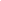 Approved Minutes	April 12, 20227pmVia ZoomRoster: (10) Jane Wyllie, Doug Mills, Kathi Phillips, Mary Anderson, Alison Miculan, Amadeus Pyralis, Steven Lowden, Dianne Everitt, Judy Chartrand, Shawn Bausch Adrianne RobertsonStaff Support: Rev. Lynne Allin, Minister, Congregational Support and Mission		Michele Petick, Website Management & Administrative SupportRuthanna Mack, Administrative Assistant, Mission and Finance (on leave)Present:  Kate Young, John Neff, Lynne Allin, Jane Wyllie, Doug Mills, Kathi Phillips, Mary Anderson, Alison Miculan, Dianne Everitt, Judy Chartrand, Adrianne Robertson, Shawn Bausch, Michele PetickRegrets:  Amadeus Pyralis, Steven LowdenAbsent:  Welcome and Constitute Meeting: I constitute this meeting in the name of Jesus Christ, the one true head of the Church and by the authority invested in me by this meeting of the Horseshoe Falls Regional Council for whatever business may properly come before it.  The bounds of the meeting will be the Zoom call.The meeting was constituted and opened by Adrianne RobertsonAcknowledging the Land: Kathi PhillipsOpening Worship: Kathi PhillipsOpening Motions:  Approval of Agenda:	MOTION by Jane Wyllie / Judy Chartrand that the agenda be accepted as circulated.CARRIEDCorresponding Members:  MOTION by Kathi Phillips / Alison Miculan that Kate Young and John Neff be named as corresponding members of Horseshoe Falls Covenant Commission.CARRIEDApproval of Previous MinutesMOTION by Doug Mills / Mary Anderson.   that the Covenant Commission of Horseshoe Falls Regional Council approve the minutes of 2022-03-08 as circulated.  Correction:  Add word “approved” to motion re: Elm St. United ChurchCARRIEDBusiness Arising from the Minutes:Trinity UC, Acton – Collaborative AgreementMOTION by Doug Mills / Judy Chartrand that the Covenant Commission of Horseshoe Falls Regional Council approve the Collaborative agreement between Trinity UC, Acton and Ebenezer UC, Campbellville (WOWRC) and affirm that Trinity UC, Acton is viable to call/appoint a minister up to category C for 20 hrs. 				Note: This will be a fulltime call/appointment between both congregations. JNCARRIEDRural Connect Hub ExpenseMOTION by   Mary Anderson / Jane Wyllie That the Covenant Commission of Horseshoe Falls Regional Council to pay the amount of $667.45 for the use of equipment by Rockton United Church and Sheffield United Church to connect with the Southampton Worship Hub.  The amount will be paid to Western Ontario Waterways.  CARRIEDEast Plains United ChurchCorresponding Members:  MOTION by Doug Mills /Alison Miculan that Paul Echlin, Morgan Perigo, Barbara Fullerton and be named as corresponding members of Horseshoe Falls Covenant Commission.CARRIEDMOTION by Shawn Bausch / Doug Mills That the Covenant Commission of Horseshoe Falls Regional Council consent:(1) to the second position mortgage of certain Real Property, the legal description of which is described in the Properties section of the attached second position mortgage, PIN 07112-0148 LT, PCL B-1, SEC M179,; PT BLKB, PL M179,Part 1, 2, 20R3951; S/TH96864 Burlington , and the municipal address of which is 375 Plains Rd. East Burlington ON L7T 2C7 pursuant to an agreement between the Trustees of East Plains United Church, a congregation of The United Church of Canada as borrower, and Paul Echlin, as loaner, as dated the 5th day of April, 2022, and subject to regional council approval, the terms of which are as follows: (2) For a mortgage, the terms would include the principal, the interest rate, the term, payments, prepayment privileges, as noted in the attached Promissory Notes December 10th, 2020 and March 23rd2021.(3) The said Real Property is held by the Trustees of East Plains United Church, a congregation of The United Church of Canada and part of the East Plains United Church Pastoral Charge, in trust for East Plains United Church as a part of The United Church of Canada; CARRIEDAbstention: Alison MiculanConsent Docket:That the following motion be confirmed as circulated by email:MOTION by Steve Lowden/Mary Anderson   That the Covenant Commission of Horseshoe Falls Regional Council gives consent  (1) to the sale of certain Real Property, the legal description of which is Lot 32 according to subdivision of Part of Block Y East of the Wilkes Tract according to Registered Plan 458 for the City of Brantford, and the municipal address of which is 272 Marlborough St., Brantford, pursuant to an agreement between the Trustees of Harmony United Church, a congregation of The United Church of Canada, as seller, and Fade Samy Azez Ayad and Noha Ayad, as buyer dated the 9th day of January, 2022, and amended subject to regional council approval,the terms and amendments of which are as follows: The purchaser: Fade Samy Azez Ayad and Noha Ayad, The sale price: $826,000.Reduction of sale price: $56,000The deposit: $30,000.The amended balance due: $740,000The scheduled closing date: 9th March, 2022The amended closing date 25th March, 2022(2) to the following disposition of the proceeds arising from the transaction: The proceeds of the sale to be held as Restricted Funds by the Trustees of Harmony United Church, Brantford, a congregation of the United Church of Canada, Horseshoe Falls Region. Investment income from these Funds will be used for General Congregational Purposes; otherwise the permission of Horseshoe Falls Regional Council will be sought and given before any of these Funds are expended.(3) The Real Property referred to in the above resolution is within the bounds of Horseshoe Falls Regional Council.Community of Faith Updates:The Covenant Commission of Horseshoe Falls received with thanks, the Community of Faith Profile for Erindale United Church, Mississauga for information.The Covenant Commission of Horseshoe Falls received with thanks, the Financial Viability Worksheet for Fonthill United Church, Fonthill, for information.The Covenant Commission of Horseshoe Falls received with thanks, the St. Stephen’s-on-the-Hill United Church Vision 2030, document as background to their work with UPRC.Annual Reports:The Covenant Commission of Horseshoe Falls Regional Council receive with thanks the Annual Report from: Barton Stone-Mount Hope UC, HamiltonCentral UC, Port ColborneCopetown UC, CopetownErin Mills UC, MississaugaFonthill UC, FonthillGrace UC, BurlingtonGreystone UC, Stoney CreekJarvis Community Church (Ecumenical partner with Wesley UC)Jarvis Pastoral Charge, JarvisMaple Grove UC, OakvilleMillgrove UC, MillgroveMunn’s UC, OakvilleNorval UC, GeorgetownPeople’s Memorial UC, RidgewayPioneer Memorial UC, HamiltonRockton UC, RocktonSheffield UC, SheffieldSheridan UC, MississaugaSt. Andrew’s UC. HamiltonSt. James Waterdown UC, WaterdownSt. Paul’s UC, DundasStamford Lane UC, Niagara FallsTrinity UC, BeamsvilleWalton UC, OakvilleWesley UC, JarvisWesley UC, Welland Westminster UC, St. Catherine’sAppointment of Pastoral Charge Supervisors:The Covenant Commission of Horseshoe Falls Regional Council appoint Alison Nicholson as Pastoral Charge Supervisor for Fenwick United Church, Fenwick effective, May 1 2022.The Covenant Commission of Horseshoe Falls Regional Council appoint Rev. Jim Wencel as temporary Pastoral Charge Supervisor for Mount Pleasant United Church, Mount Pleasant effective, April 12, 2022.MOTION by Kathi Phillips / Judy Chartrand that the Covenant Commission of Horseshoe Falls Regional Council approve the consent docket.CARRIEDCommunity of Faith ProfilesMOTION by Jane Wyllie / Dianne Everitt That the Covenant Commission of Horseshoe Falls Regional Council approve the profile for Lowville United Church, Lowville for the purpose of search for ministry personnel Category A for 20 hours per week.  CARRIED			Property:St. Paul’s UC, Oakville would like to meet with a few members of the Covenant Commission to discuss their plans for their property.  Volunteers needed to join the zoom meeting with Lynne and Adrianne.  Doug Mills, and Judy Chartrand volunteered to attend this meeting.Hillcrest United Church, GeorgetownThe following documentation was received on April 11th.  It is included in the agenda in case the commission feels ready to deal with this sale which has been in process for some time.  If more time is needed before making a decision it can be removed from the agenda.MOTION by Kathi Phillips/ Jane Wyllie That the Covenant Commission of Horseshoe Falls Regional Council consent to: (1) the Sale of certain Real Property, the legal description  of which is PT LT 5, CON 7, AS PT 2, PL 20R-13879 HALTON HILLS (Esquesing) save and except Part 1,,PL20R21725 and the municipal address of which is 8958 Trafalgar Road, pursuant  to an agreement  between the Trustees of Hillcrest United Church, a congregation  of The United Church of Canada, John Field as Trustee and Chair of Council, and Verna Bird, as Secretary of the Board of Trustees, dated the 16th day of March, 2022, and subject to regional council approval, the terms of which are as follows:For the sum of $1,250,000, an Agreement of Purchase and Sale to Townsend Smith Foundation, with conditions as per Schedule A of attached Agreement of Purchase and Sale, on page 6 under the heading 1. DEPOSIT AND PURCHASE PRICE. The Completion Date will be thirty (30) days following the removal of all conditions.  A breakdown of the conditions and dates are below:(2} The net proceeds from the sale to be invested in a restricted fund, with the interest available for use at the discretion of the congregation. The congregation may also consult with the Covenant Commission of Horseshoe Falls Regional Council regarding use of principle for specific ministry initiatives.(3}. The Real Property referred to in the above resolution is within the bounds of Horseshoe Falls Regional Council;The said Real Property is held by the Trustees of Hillcrest United Church, a congregation of The United Church of Canada and part of the Hornby Pastoral Charge, in trust for Hillcrest United Church as part of The United Church of Canada;CARRIEDChair Report:Reminder of terms coming to an end and for those discerning whether to continue.  Fill out an Expression of Interest if you wish to continue.Staff Report:Lynne is back to full time work with half time at ARW and half time at HFRegional Gatherings coming upAlong with John Neff exploring region support networks across the country, ie videos on trustees, collaborative workMore interest in collaborative ministries, many congregations exploring their futures.Important documentation like deeds need to be filed safely.Other Business:Discussion regarding review of Annual Reports – Mary AndersonSome congregations of concernMany questions regarding GovernanceCost of 50% of net income or higher requires regional council approval for renovations Much good work going onLink to the Annual Report Reviewer’s Report by John Neff https://forms.office.com/r/RB8tis4rXmThere are big issues and micro issues that are in common with many congregations, would be good to hone in on these issuesAfter reviewing the Annual Reports perhaps looking for volunteers to assess the information.  Shawn Bausch and Judy Chartrand volunteered to help assist Mary Anderson when this required.Many thanks to Mary Anderson for her work in this area.Discussion regarding information videos:MOTION by Choose an item. / Choose an item. That the Covenant Commission of Horseshoe Falls Regional Council approve the production of information videos by Greg Simpson, for a cost of $350 per video.  The cost shall be shared by the Covenant Commissions of Horseshoe Falls, Antler River Watershed and Western Ontario Waterways Regional Councils.  	Will write, film and edit training videos on ideas like:-	Disbanding-	AmalgamatingWill provide a sample videoThis MOTION will be brought to a later meetingDiscussion regarding use of restricted fundsMOTION by Shawn Bausch / Jane Wyllie That the Covenant Commission of Horseshoe Falls Regional Council will consider a request to use restricted funds for the purpose of meeting salary or other expenses on a case-by-case basis starting July 1, 2022.  Communities of faith will be required to submit a request, financial viability worksheet and annual report to the Covenant Commission.CARRIED Discussion regarding PCS recruiterMOTION by Kathi Phillips / Jane Wyllie That the Covenant Commission of Horseshoe Falls Regional Council approve the creation of a Pastoral Charge Supervisor Recruiter position according to the position description discussed.   An honorarium of $250 per 8 hours worked will be provided by the Covenant Commission.CARRIEDNext Meeting:Regular Meeting: Tuesday May 10th at 10amTerritorial Acknowledgement & Worship by: Shawn BauschClosing: Adrianne Robertson				ConditionTimeframeDateDepositSigned OfferApril S5OKYesTSF Lawyer Review10 daysApril19Hillcrest Lawyer Review10 daysApril19Survey Results to TSF5 daysApril12Regional Council Approval(Hillcrest)60 daysJune 305OKPhase 1EnvironmentalAssessment (TSF)60 daysJune 30Mutual Leases (Joint)90 daysAugust 11Zoning Permit 9 months (TSF}9 monthsJan 4/23100KZoning Permit extension if required (TSF}+ 6 monthsJuly 4/23Closing of Sale30 days post zoning1.05M